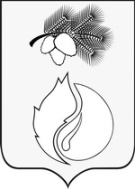 ДУМА ГОРОДА КЕДРОВОГОРЕШЕНИЕТомская областьг.КедровыйНа основании Закона Томской области от 26.08.2002 № 68-ОЗ «Об основных гарантиях прав ребенка на территории Томской области»РЕШИЛА:1. Определить места на территории муниципального образования «Город Кедровый»,  нахождение детей (не достигших возраста 18 лет) в которых не допускается по причине возможного причинения вреда их здоровью, физическому, интеллектуальному, психическому, духовному и нравственному развитию:1) объекты (территории, помещения) юридических лиц или граждан, осуществляющих предпринимательскую деятельность без образования юридического лица, которые предназначены для реализации товаров сексуального характера;2) объекты (территории, помещения) юридических лиц или граждан, осуществляющих предпринимательскую деятельность без образования юридического лица, которые предназначены для организации и проведения в установленном законом порядке азартных игр;3) другие места (объекты, территории, помещения), которые предназначены для реализации только алкогольной продукции, пива и напитков, изготавливаемых на его основе, табачных изделий;4) котельные, теплотрассы, свалки твердых бытовых отходов (полигоны), скважины питьевого водозабора, водонапорные башни, очистные сооружения (без сопровождения ответственных работников указанных объектов, по согласованию с отделом образования и центром занятости населения, в периоды проведения занятий на данных объектах, привлечения несовершеннолетних к трудовой деятельности);5) канализационные коллекторы, ливневая канализация,  выгребные канализационные ямы;6) кладбища (без сопровождения родителей или лиц, их замещающих);7) скотомогильники, грузовые контейнерные площадки;8) подвесные и аварийные мосты, основания опор мостов, мостовые конструкции;9) пожарные гидранты, противопожарные водоисточники;10) мачты радиосвязи, сотовой связи;11) электрические подстанции;12) газораспределительные подстанции;13) строящиеся и законсервированные объекты, заброшенные здания, нежилые и ветхие дома;14) чердачные, подвальные помещения многоэтажных домов;15) пилорамы, фермы (за исключением несовершеннолетних, работающих на этих объектах).2. Определить общественные места на территории муниципального образования «Город Кедровый», в которых в ночное время (с 23.00 часов  до 6.00 часов  местного времени в период с 1 апреля по 31 октября включительно и с 22.00 часов до 6.00 часов местного времени в период с 1 ноября по 31 марта  включительно) не допускается нахождение детей (не достигших возраста 16 лет) без сопровождения родителей (лиц, их заменяющих) или лиц, осуществляющих мероприятия с участием детей:1) улицы, площади;2) стадионы;3) парки, скверы, лесополосы;4) подъезды (лестничные площадки) многоквартирных домов;5) транспортные средства общего пользования;6) автовокзалы, остановочные комплексы;7) территории образовательных учреждений (детских садов, школ);8) дома культуры, танцевальные площадки, дискотеки;9)объекты (территории, помещения) юридических лиц или граждан, осуществляющих предпринимательскую деятельность без образования юридического лица, которые предназначены для обеспечения доступа к сети Интернет;10) спортивные клубы, спортивные залы, бильярдные клубы;11) бани, сауны;12) открытые водоемы;13) производственные помещения и территории любых организационно-правовых форм и форм собственности;14) территории рынков, городских ярмарок;15) бары, кафе;16) погреба, гаражные боксы, дачные участки.3. Настоящее решение вступает в силу со дня официального опубликования в газете «В краю Кедровом» и размещения на официальном сайте Администрации города Кедрового в сети Интернет.4. Контроль за  исполнением настоящего решения возложить на контрольно-правовую комиссию Думы города Кедрового.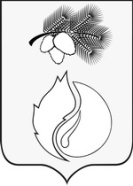 АДМИНИСТРАЦИИ ГОРОДА КЕДРОВОГОПОСТАНОВЛЕНИЕТомская областьг. КедровыйО  мерах по реализации Закона Томской области от 26.08.2002 № 68-ОЗ«Об основных гарантиях прав ребенка на территории Томской области»На основании Закона Томской области от 26.08.2002 № 68-ОЗ «Об основных гарантиях прав ребенка на территории Томской области»ПОСТАНОВЛЯЮ1.Создать в муниципальном образовании «Город Кедровый» муниципальную экспертную комиссию для оценки предложений об определении мест, нахождение в которых может причинить вред здоровью детей, их физическому, интеллектуальному, психическому, духовному и нравственному развитию, и по недопущению нахождения детей в ночное время, и общественных мест, в которых в ночное время не допускается нахождение детей без сопровождения родителей (лиц, их заменяющих), а также лиц, осуществляющих мероприятия с участием детей.2.Утвердить состав муниципальной экспертной комиссии муниципального образования «Город Кедровый» согласно приложению №1.3.Утвердить Порядок деятельности муниципальной экспертной комиссии в муниципальном образовании «Город Кедровый» согласно приложению №2.4.Контроль за  исполнением постановления возложить на заместителя мэра по социальной политике и управлению делами Горячеву Ж.Ю.Мэр								                      	        Л.С.ЗваричПриложение №1Утверждено постановлением администрации города Кедрового от 19 апреля 2012 № 232
Состав муниципальной экспертной комиссиимуниципального образования «Город Кедровый»Приложение №2Утверждено постановлением администрации города Кедрового                                                                                    от 19 апреля 2012 № 232Порядок деятельности муниципальной экспертной комиссии в муниципальном образовании «Город Кедровый»1.Муниципальная экспертная комиссия для оценки предложений об определении мест на территории муниципального образования «Город Кедровый» (далее – город Кедровый), нахождение в которых может причинить вред здоровью детей, их физическому, интеллектуальному, психическому, духовному и нравственному развитию, и общественных мест, в которых в ночное время не допускается нахождение детей без сопровождения родителей (лиц, их заменяющих), а также лиц, осуществляющих мероприятия с участием детей (далее - экспертная комиссия), в своей деятельности руководствуется Федеральным законом от 24 июля 2008 года № 124-ФЗ "Об основных гарантиях прав ребенка в Российской Федерации",  федеральными законами и нормативными правовыми актами Российской Федерации, законами и нормативными правовыми актами Томской области в сфере защиты прав и законных интересов семьи и детей.2.Руководит деятельностью экспертной комиссии и несет персональную ответственность за выполнение возложенных на нее задач и функций председатель экспертной комиссии, назначаемый постановлением администрации города Кедрового.3.В отсутствие председателя экспертной комиссии его обязанности выполняет заместитель председателя экспертной комиссии.4.Заседания экспертной комиссии проводятся не реже двух раз в год. Заседание экспертной комиссии считается правомочным, если в нем участвует не менее половины от общего состава экспертной комиссии. Председатель экспертной комиссии имеет право решающего голоса.5.Подготовка материалов к заседанию экспертной комиссии осуществляется представителями органов местного самоуправления муниципального образования «Город Кедровый», органов государственной власти Российской Федерации (по согласованию), к ведению которых относятся вопросы повестки дня.6.Предложения, направленные в администрацию города Кедрового об определении мест на территории муниципального образования «Город Кедровый», нахождение в которых не допускается по причине возможного причинения вреда здоровью детей, их физическому, интеллектуальному, психическому, духовному и нравственному развитию, а также общественных мест, в которых не допускается нахождение детей в ночное время без сопровождения родителей (лиц, их заменяющих) или лиц, осуществляющих мероприятия с участием детей, в десятидневный срок доводятся до членов экспертной комиссии для изучения и оценки.7.Члены экспертной комиссии вправе знакомиться со всеми документами, представленными в экспертную комиссию, при необходимости посещать места, предложения по которым направлены в администрацию города Кедрового.Решение о необходимости посещения места, предложения по которому направлены в администрацию города Кедрового, и о составе членов экспертной комиссии, которые посетят его, принимается в ходе заседания экспертной комиссии.По результатам посещения места, предложения по которому направлены в администрацию города Кедрового, составляется акт, который выносится на рассмотрение очередного заседания экспертной комиссии.8.Экспертная комиссия в месячный срок рассматривает направленные в администрацию города Кедрового предложения, указанные в пункте 6 настоящего Порядка, на своих заседаниях и принимает решения, указанные в пункте 10 настоящего Порядка.9. Решения экспертной комиссии принимаются простым большинством голосов ее членов, присутствующих на заседании, путем открытого голосования и оформляются протоколом заседания экспертной комиссии.Решение экспертной комиссии подписывается председателем экспертной комиссии, а в его отсутствие - заместителем председателя экспертной комиссии.10. Решение экспертной комиссии по результатам изучения и оценке направленных предложений в администрацию города Кедрового может содержать предложения администрации города Кедрового:1)включить предложенные места в перечень мест на территории муниципального образования «Город Кедровый», нахождение детей в которых не допускается по причине возможного причинения вреда их здоровью, физическому, интеллектуальному, психическому, духовному и нравственному развитию;2)включить предложенные места в перечень общественных мест на территории муниципального образования «Город Кедровый», в которых не допускается нахождение детей в ночное время без сопровождения родителей (лиц, их заменяющих) или лиц, осуществляющих мероприятия с участием детей;3)не включать предложенные места в перечень мест на территории муниципального образования «Город Кедровый», нахождение в которых детей не допускается по причине возможного причинения вреда их здоровью, физическому, интеллектуальному, психическому, духовному и нравственному развитию;4)не включать предложенные места в перечень общественных мест на территории муниципального образования «Город Кедровый», в которых не допускается нахождение детей в ночное время без сопровождения родителей (лиц, их заменяющих) или лиц, осуществляющих мероприятия с участием детей;5)исключить предложенные места из перечня мест на территории муниципального образования «Город Кедровый», нахождение в которых детей не допускается по причине возможного причинения вреда их здоровью, физическому, интеллектуальному, психическому, духовному и нравственному развитию;6)исключить предложенные места из перечня общественных мест на территории муниципального образования «Город Кедровый», в которых не допускается нахождение детей в ночное время без сопровождения родителей (лиц, их заменяющих) или лиц, осуществляющих мероприятия с участием детей.11.Решением экспертной комиссии рекомендуется физическое лицо, должностное лицо органа местного самоуправления и (или) органа государственной власти Российской Федерации, которому будет поручено готовить проект постановления администрации города Кедрового об утверждении (дополнении) перечня (исключения из перечня) мест на территории муниципального образования «Город Кедровый», нахождение в которых может причинить вред здоровью детей, их физическому, интеллектуальному, психическому, духовному и нравственному развитию, и общественных мест, в которых в ночное время не допускается нахождение детей без сопровождения родителей (лиц, их заменяющих), а также лиц, осуществляющих мероприятия с участием детей.12.Экспертная комиссия вправе запрашивать и получать от органов государственной власти муниципального образования «Город Кедровый», органов местного самоуправления муниципального образования «Город Кедровый», организаций, независимо от их организационно-правовой формы, документы, необходимые для осуществления деятельности экспертной комиссии.При необходимости экспертная комиссия вправе привлекать к работе экспертной комиссии консультантов, не являющихся ее членами, если их специальные знания необходимы для подготовки решения.13.Рассмотрение предложения, касающегося конкретного места (мест), нахождение в котором (в которых) может причинить вред здоровью детей, их физическому, интеллектуальному, психическому, духовному и нравственному развитию, и общественных мест, в которых в ночное время не допускается нахождение детей без сопровождения родителей (лиц, их заменяющих), а также лиц, осуществляющих мероприятия с участием детей, может производиться в присутствии полномочного представителя организации, в ведении (в подчинении) которой оно (они) находятся.14.Обжалование действий (бездействия) экспертной комиссии о включении в перечень мест на территории муниципального образования «Город Кедровый», нахождение в которых может причинить вред здоровью детей, их физическому, интеллектуальному, психическому, духовному и нравственному развитию, и общественных мест, в которых в ночное время не допускается нахождение детей без сопровождения родителей (лиц, их заменяющих), а также лиц, осуществляющих мероприятия с участием детей, осуществляется в установленном законом порядке.20.04.2012№ 17Об определении на территории муниципального образования «Город Кедровый» мест, нахождение в которых детей не допускаетсяПредседатель Думы города Кедрового                                С.Н. КовалевМэр города Кедрового Л.С. Зварич 19 апреля 2012                         № 232Председатель:Председатель:Зварич Леонид Степанович-мэр города КедровогоЗаместитель председателя:Заместитель председателя:Горячева Жанна Юрьевна-заместитель мэра по социальной политике и управлению деламиСекретарь:Секретарь:Жданова Светлана Михайловна-главный специалист по делам несовершеннолетних и защите их прав администрации города КедровогоЧлены:Члены:Соловьева Нелли Александровна-руководитель отдела образования администрации города КедровогоСиняткина Галина Васильевна-руководитель муниципального учреждения «Культура»Сергеев Андрей Владимирович-начальник пункта полиции №14 по обслуживанию г.Кедровый МО МВД России «Чаинский» УМВД России по Томской областиМазеина Софья Валерьевна -главный врач МБУЗ МСЧ г.КедровогоЛобанов Вячеслав Николаевич-депутат Думы города КедровогоСоснина Галина Михайловна-депутат Думы города Кедрового